.Begin facing the longest length of the floor if possible.TOUCH, TOUCH, TOUCH, HOLD - SIDE, BEHIND, SIDE, HOLDTOUCH, TOUCH, TOUCH, TURN - LEFT, BEHIND, LEFT, STOMP (VINE LEFT)Easy option: If you would like to leave out the turn on count 4 just touch left forward on count 3 and hold on count 4.¼ TURN, FORWARD, ½ PIVOT, FORWARD ¼ - BEHIND, SIDE, BEHIND, ½ TURNIf you do not complete the ½ turn on count 24, you can complete it on count 25.SIDE/TOGETHER/SIDE, ROCK, RETURN - SIDE/TOGETHER/SIDE, BEHIND, ¼ TURNBRUSH, BRUSH, BRUSH ¼ TURN, FORWARD - BRUSH, BRUSH, BRUSH, FORWARDTAP/SCOOT/STEP, STEP, STEP - ½ TURN, ½ TURN, ½ TURN, STEPTOUCH, TOUCH, TOUCH, HOLD - SWITCH TOUCH, TOUCH, TOUCH, SWITCH TOUCHTAP/SCOOT/STEP, STEP, STEP - ½ TURN, ½ TURN, ½ TURN, STEPREPEATThe song "Whiskey Under The Bridge" ends on count 31. Here are alternate steps for the ending.Whiskey Brush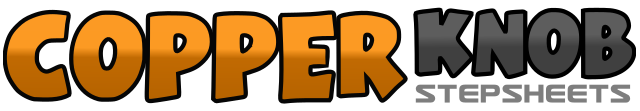 .......Count:64Wall:1Level:Intermediate/Advanced.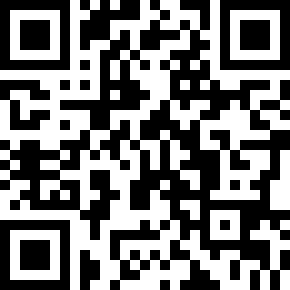 Choreographer:Michael Barr (USA)Michael Barr (USA)Michael Barr (USA)Michael Barr (USA)Michael Barr (USA).Music:Whiskey Under the Bridge - Brooks & DunnWhiskey Under the Bridge - Brooks & DunnWhiskey Under the Bridge - Brooks & DunnWhiskey Under the Bridge - Brooks & DunnWhiskey Under the Bridge - Brooks & Dunn........1-2Touch right toe forward (right heel in front of left toe). Touch right toe side right3-4Touch right toe forward (right heel in front of left toe). Hold5-6Step right side right. Step left behind right7-8Step right side right. Hold9-10Touch left toe forward (left heel in front of right toe). Touch left toe side left11Step ball of left forward crossing slightly in front of right (lifting right heel off floor)12On ball of left pivot or spin into a full turn ending by stepping right in place (right is crossed in front of left) (finish turn on count 13 if you need to)13-14Step left side left. Step right behind left15-16Step left side left. Stomp right (keep weight on left)17-18Step right into ¼ turn right (3:00). Step left forward19-20Pivot ½ turn right (weight right) (9:00). Step left forward into ¼ turn right21Step right toe behind crossing left bending both knees (big dip down and stay on ball of right)22Step left side left and return to upright position (stay on ball of right)23Step right toe behind crossing left bending both knees (big dip down and stay on ball of right)24Step left into ½ turn left (6:00)25&26Step right side right. Step left next to right. Step right side right27-28Rock back onto left at 45 degree angle (4:30). Return right in place (6:00)29&30Step left side left. Step right next to left. Step left side left31-32Step right behind left. Step left forward into ¼ turn left (3:00)33-34Brush right forward. Brush right back crossing in front of left shin starting ¼ turn left35-36Brush right forward completing ¼ turn left (12:00). Step right slightly forward37-38Brush left forward. Brush left back crossing in front of right shin39-40Brush left forward. Step left slightly forward41&42Tap right toe behind left heel. Scoot back on left. Step back right43-44Step left back. Step right back45-46Step left back into ½ turn left (6:00). Step forward into ½ turn left (12:00)47-48Step left back into ½ turn left (6:00). Step right slightly forward49-50Touch left toe forward (left heel in front of right toe). Touch left toe side left51-52Touch left toe forward (left heel in front of right toe). Hold&53Step left next to right lifting right foot slightly off the floor. Touch right toe forward (front of left toe)54-55Touch right toe side right. Touch right toe forward (right heel in front of left toe)&56Step right next to left. Touch left toe forward (left heel in front of right toe) (weight right)57&58Tap left toe behind right heel. Scoot back on right. Step back left59-60Step right back. Step left back61-62Step right back into ½ turn right (12:00). Step left forward into ½ turn right (6:00)63-64Step right back into ½ turn right (12:00). Step left slightly forward25&26Step right side right. Step left next to right. Step right side right27-28Rock back onto left at 45 degree angle (4:30). Return right in place (6:00)29&30Step left side left. Step right next to left. Step left side left31With the weight firmly on the left foot quickly swing right leg ½ turn to the left and stomp right foot down (12:00)